MATEMATKA-- Koliko si dobro usvojio množenje i dijeljenje brojevima 2,3,5,i 10 provjerihttps://www.cram.com/flashcards/games/jewel/mnozenje-i-dijeljenje-23510-10557977?fbclid=IwAR3ep6ADySvt-SCmwOtsQIMenB0qzbJCJFwSunxru3lyO3qtln0HfyKriL0--Danas učiš  množenje brojem 4 i množenje broja 4 --Pročitaj i pokušaj više puta glasno  višekratnike broja 4  :    4, 8,12,16,20,24,28,32,36,40-Riješi 1. zadataka u udžbeniku str.80-Prepiši u dnevnik plan dnevnika--Zadaća :udžbenik str.81Plan dnevnika                             Množenje broja 4 i množenje brojem 4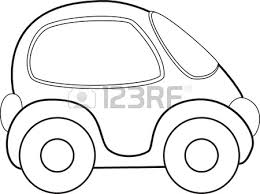 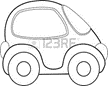                                                         4     +   4     +     4    = 12                                                         3   X   4    =  122.VIŠEKRATNICI BROJA 4  SU : 4, 8,12,16,20,24,28,32,36,40    1×4=4               4×1=4                    2×4=8               4×2=8                 3×4=12             4×3=12                 (napisati do 10X4=)              4.Broj 8 uvećaj 4 puta.     5.Četverokratnik je broj 4 puta veći od zadanog broja.Izračunaj četevrokatnik broja 8.                    PIDPromotri fotografije: 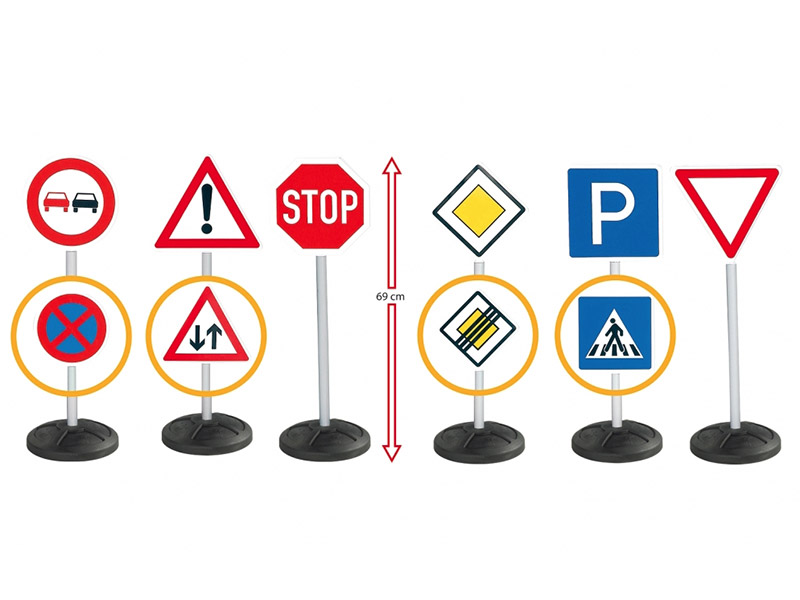 Što nam prikazuje fotografija?Danas učiš prometne znakove	Gdje si sve susreo/susrela prometne znakove?Promotri i prisjeti se na koje te geometrijske likove podsjećaju neki od znakova.Znak  STOP  je osmerokut.Taj lik još nismo učili.Sjeti se 1. razreda i pojmova :kolnik,pločnik,ulica,cesta,pješaci,vozačiOtvori udžbenik str. 46 .promotri svaku sličicu i opiši prometne znakove(OBLIK,BOJU,ŠTO JE NACRTANO,).Zapamti što znači svaki od znakova.PROČITAJ VIŠE PUTA !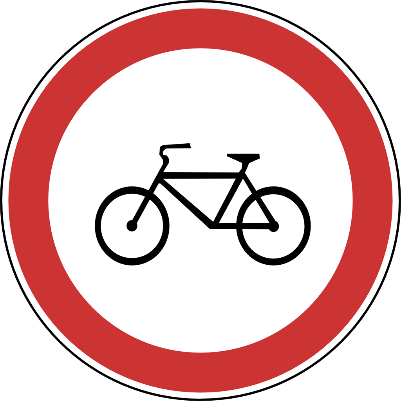 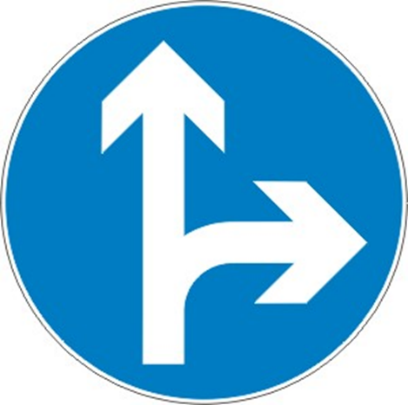 Znakovi  zabrane nam zapovijedaju što moramo ili što ne smijemo učiniti.Izgledaju kao krug.Crvene su ili plave boje.Iznimka   je znak STOP(osmerokut)Obvezno zaustavljanje                                                  obvezna vožnja biciklom po biciklistčkoj stazi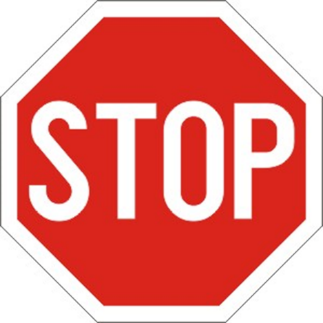 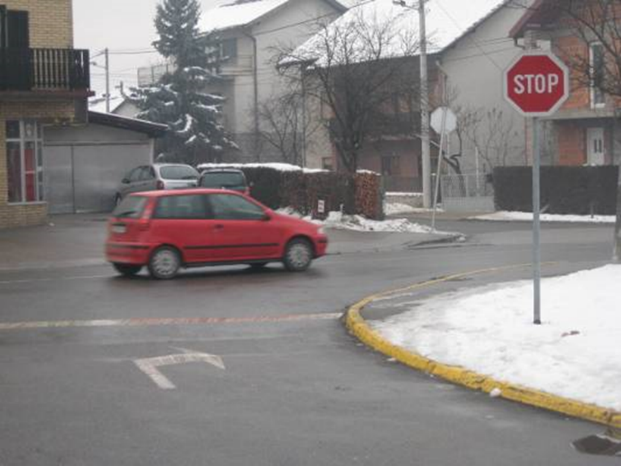 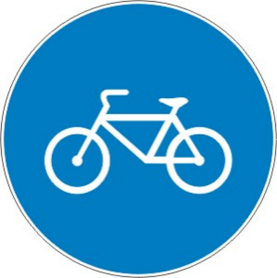  Zabranjen promet biciklima.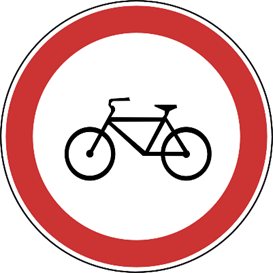  Opasnost od pojave poledice.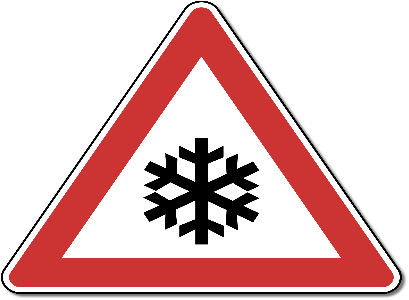   - Znakovi opasnosti upozoravaju vozače na opasnosti na cesti .izgledaju kao trokut. Oblik –=trokut; Boja =crvena i bijela. OPASNOST !                                                OPASNOS T!                                                OPASNOST! Djeca na cesti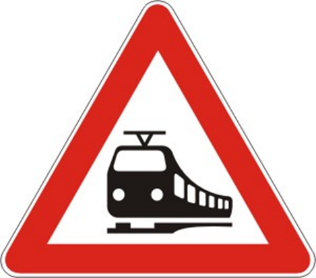 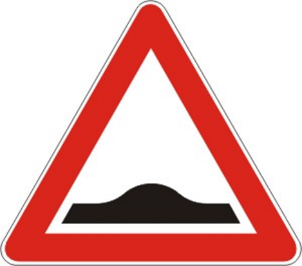 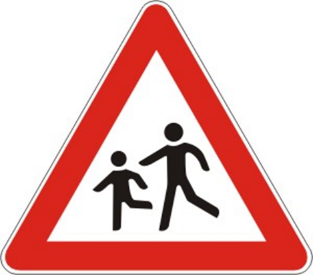                                                                                                                  Neravan kolnik zbog izbočinePrijelaz preko željezničke pruge bez branika Obilježen pješački prijelaz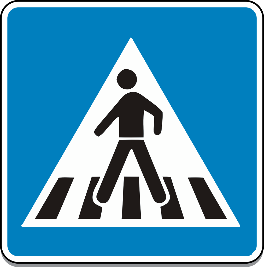 Znakovi obavijesti nas obavješćuju  o mnogim važnim stvarima na cesti ili uz cestu  kojom se krećemo. Izgledaju kao kvadrat.Boja plava,bijela,crna Podzemni ili nadzemni pješački prijelaz                               Bolnica                       luka-prostanište,trajekt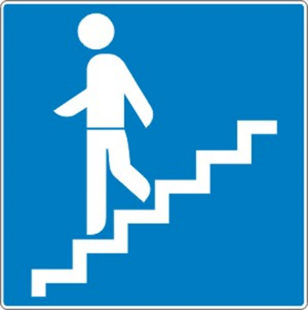 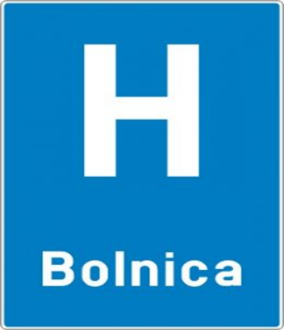 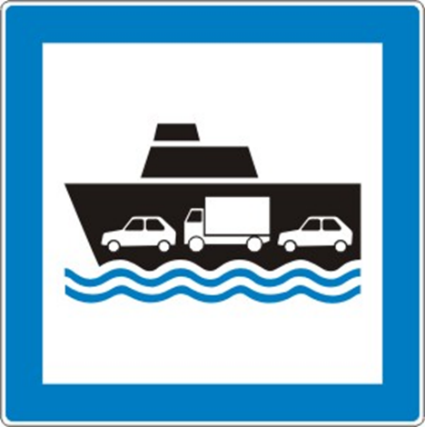 - Parkirno mjesto za osobe s invaliditetom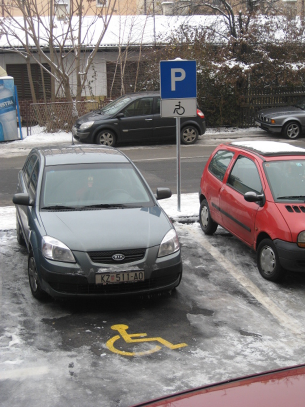 -ZADAĆA RB str.58, 59 PLAN DNEVNIKA                          PROMETNI ZNAKOVIPromet je prijevoz ljudi i stvari.Poštujmo prometne znakove!          Znakovi zabrana 			          Znakovi bavijesti			          Znakovi upozorenja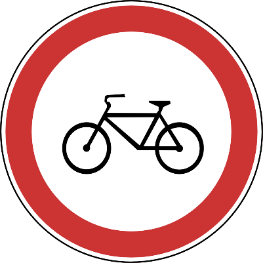 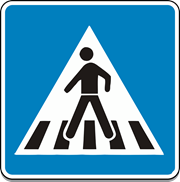 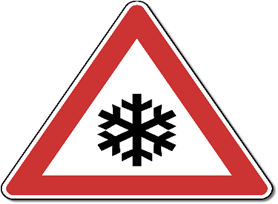 HRVATSKI JEZIK-Izgovori pet imenica vezanih uz promet tako da ih izgovaraš rastavljajući na slogove-Pročitaj tekst u udžbeniku prirode i društva str. 46-Prepiši taj tekst u dnevnik ali tako da se praviš da ti zadnja riječ   koju pišeš ne stane u tvoj red i rastaviš je na  slogove .Vidi primjer.Pravila sam se da mi ne stane riječ prijenos i riječ mjesta pa sam je rastavila na kraju retka.